全国青少年机器人技术等级考试模拟题（一级）一．单选题（20题，每个3分）1.下列图片中，哪个不是机器人（  ）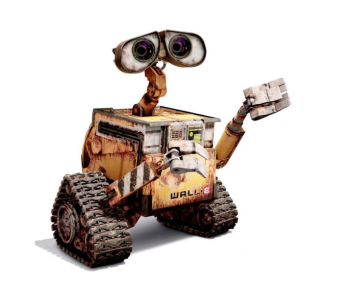 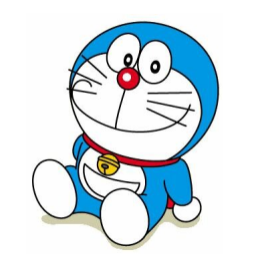 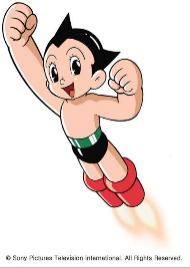 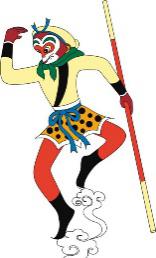 A.                 B.           C.           D.答案：D2.机器人的英文单词是（  ）A.botre    B.boret    C.robot    D.rebot答案：C3.机器人结构中，起着支撑作用的部件是（  ）A.机座     B.机体     C.腰部     D.臂部答案：A4.以下说法中不正确的是（  ）A.人类智能是与生俱来的B.人工智能是人类赋予的C.机器人不属于人工智能D.人工智能是模仿人类智能答案：C5.下列多边形中，最稳定的多边形是（  ）A.                 B.                C.                  D.答案：A6.下面哪种结构放在地面上最容易倾倒（  ）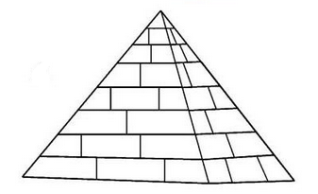 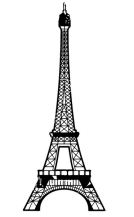 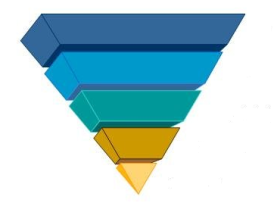 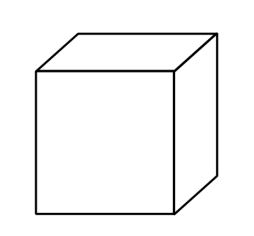 A.             B.            C.             D.答案：C7.盘山公路总是修的弯弯曲曲，环绕山坡盘山而上，而不是从山下直通山顶，这是为了（  ）A.美观             B.省距离             C.省力            D.经济答案：C8.如下图所示，利用定滑轮匀速提升重物G，向三个方向拉动的力分别是F1、F2、F3，三个力的大小关系是（  ）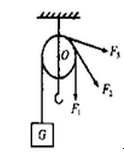 A.F1最大            B.F2最大            C.F3最大            D.一样大  答案：D9.使用轮轴时，下面说法中错误的是（  ）A.轮轴只能省力一半B.动力作用在轮上可以省力C.动力作用在轴上不能省力D.使用轮半径与轴半径之比为2:1的轮轴时，可以省力一半（动力作用在轮上）答案：A10.下图中不属于滑轮组的是（  ）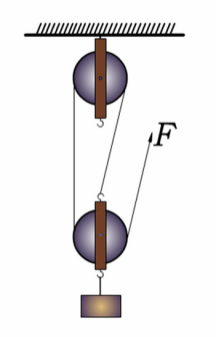 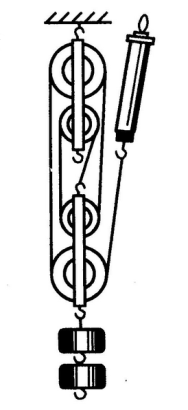 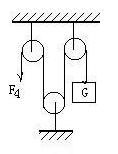 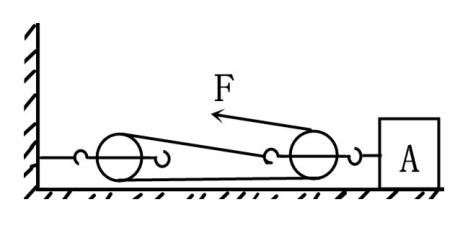 A.            B.             C.                      D.答案：C11.如下图所示，人们可以很轻松的将水桶从水井中提出，是利用了（  ）机器。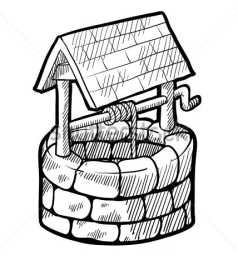 A.轮轴             B.滑轮             C.斜面             D.螺旋答案：A12.在你学过的简单机械中，正常使用时，既可能省力又可能费力的机械是（  ）A.杠杆           B.动滑轮          C.定滑轮         D.滑轮组答案：A13.下图中，沿着哪个斜面向上拉动小车最省力（  ）               A.      B.        C.          D.答案：D14.木工师傅使用斧头作为工具，是利用（  ）能省力的原理。A.滑轮    B.轮轴    C.斜面    D.杠杆答案：C15.使用下列简单机械，为了省力的是（  ）A.龙舟比赛用的船桨    B.开瓶用的瓶起子    C.理发用的剪刀    D.旗杆顶的定滑轮答案；B16.下列说法不正确的是（  ）A.利用机械既可以减轻体力劳动，又可以提高工作效率B.杠杆是一种简单的机械，杆的形状可以是直的，也可以是弯曲的C.滑轮是属于杠杆变形的一种简单机械D.以上说法均不正确答案：D17.关于力臂，下列说法正确的是（  ）A.支点到动力作用点的距离叫动力臂B.支点到阻力作用点的距离叫阻力臂C.支点到力的作用线的垂直距离叫力臂D.杠杆的力臂一定在杠杆之上答案：C18.关于轮轴的描述，下列说法正确的是（  ）A.轮轴与杠杆没有任何关系B.轮轴就是轮子C.轮轴就是根轴                 D.轮轴工具的外形不一定是圆形的，但受力作用后的运动轨迹一定是圆形的答案：D19.有一对传动齿轮，主动轮的转速480转每分钟，主动轮的齿数是20，从动轮的齿数是40，从动轮的转速是（  ）转每分钟。
A.120      B.240      C.480        D.960
答案：B 20.链传动相比齿轮传动的优点是？（）
A.可以在两轴中心相距较远的情况下传递运动和动力。
B.提高转速。
C.增加动力。
D.齿轮传动都具有链传动所有优点。答案：A二、多选题（共5题，每题4分）21.早在1940年，科幻作家阿西莫夫就提出了“机器人三原则”，三原则是（  ）A.机器人不应该伤害人类B.机器人应该遵守人类的命令，与第一条违背的除外C.机器人应能保护自己，与前两条相抵触的除外D.以上说法不存在答案：ABC22.三角形具有稳定性，有着稳固、坚定、耐压的特点。下列事物中用到了三角形稳定性（  ）A.埃及金字塔     B.钢轨     C.屋顶     D.起重机答案：ABCD23.下列生活用品中，属于费力杠杆的是（  ）A.开瓶器    B.筷子    C.镊子    D.核桃钳答案：BC24.以下几个机械原理中，（  ）有在自行车中应用。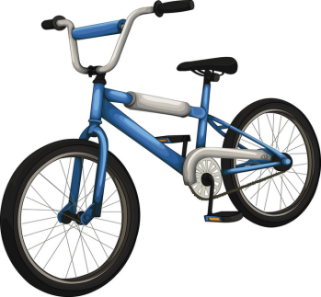 A.杠杆原理       B.轮轴原理       C.螺旋原理       D.以上均未应用答案：ABC25.如下图中，哪个滑轮是动滑轮（  ）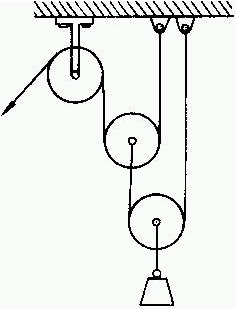 A.1号           B.2号           C.3号          D.以上都不是答案：BC三、判断题（共5题，每题4分）26铁臂阿童木中的阿童木是机器人。                                              （√）27.轮轴的轮越大越省力。                                                        （×）28.筷子和镊子都是省力杠杆。                                                    （×）29.斜面坡度越小越省力；直接垂直向上提升物体相当于坡度90度，用力最大。         （√）30.当一个物体受力，要在另一个物体表面上移动时，轮子可以减少摩擦力，使物体能够在其表面上移动较长距离。                                                             （√）